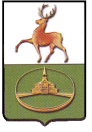 СОВЕТ ДЕПУТАТОВ ГОРОДСКОГО ОКРУГА ГОРОД КУЛЕБАКИ НИЖЕГОРОДСКОЙ ОБЛАСТИПРОЕКТР Е Ш Е Н И Е 2021 года									№ Об утверждении отчета об исполнении бюджета городского округа город Кулебаки Нижегородской области за 2020 годСовет депутатов  р е ш и л :1.Утвердить отчет об исполнении   бюджета  городского округа   город Кулебаки Нижегородской области за 2020 год по доходам в сумме 1 416 847 437,15 рублей, по расходам  в сумме  1 387 392 361,72 рублей, с превышением  доходов над  расходами (профицит)  в сумме 29 455 075,43 рублей и со следующими показателями:-доходов бюджета  городского округа город Кулебаки Нижегородской области по кодам классификации доходов за 2020 год согласно приложению 1 к настоящему решению; -расходов бюджета городского округа город Кулебаки  Нижегородской области по ведомственной структуре расходов за 2020  год согласно приложению 2 к настоящему решению;-расходов бюджета городского округа город Кулебаки Нижегородской области по разделам и подразделам классификации расходов бюджета городского округа по целевым  статьям (муниципальным программам и непрограммным направлениям  деятельности) и группам видов расходов  за 2020 год согласно приложению 3 к настоящему решению;-источников финансирования дефицита бюджета городского округа  город Кулебаки  Нижегородской области по кодам классификации источников финансирования дефицитов бюджетов за 2020 год согласно приложению 4  к настоящему решению.Глава местного самоуправления               Председатель Совета депутатовгородского округа город Кулебаки              городского округа город Кулебаки				    В.В.Сергеев                 _____________ П.Г.Игошин